                    Уважение родного языка и языков             других         народов -  долг каждого гражданина  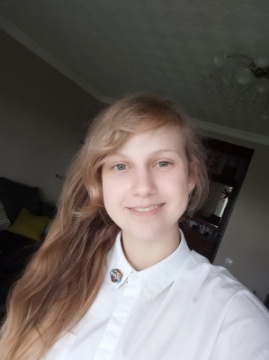                                                             Сочинение  -  эсее                                            Уже полночь. Мрак тихо  пробрался во все степногорские дома,   провозгласив себя единственным ночным царем, влюбленным в красавицу луну, подарив ей мерцающие звезды.А мне все не спится, нахлынули воспоминания  о наших уроках русского языка и литературы вживую, не дистанционно, и светлые мысли о заданной теме эсее нахлынули на меня. Кругом тихо и неподвижно, лишь ритмично бьется мое сердце, душа сжимается от   странного чувства сопричастности к своей истории, культуре, родному языку. Внутренним голосом читаю стихотворение: И, умея в жизнь вглядеться,Вижу счастье оттого,Что живем мы сердце к сердцу –Дети дома одного!      Успокаиваюсь …  И саму себя убеждаю в том,   что   язык – главное богатство культуры любого народа :  в нем сокрыта история народа,   его взгляды и мировоззрение, его ценности. Язык для любого народа являлся  показателем   развития и изменений, ведь если проследить историю того или иного языка, то можно заметить, что он  на пути своего развития дополнялся и видоизменялся. Пословицы, афоризмы, народные мудрости, сказки, поверия и легенды, – всё это хранит в себе история языка и   культуры  , но всего этого просто   могло бы не  существовать без языка.          Так почему же  долг каждого   человека   уважительно относиться к родному языку и к языкам других народов? Тишина летней ночи шепчет мне: « Язык – это душа человека, особенность его акцента, особые фразеологические обороты, присущие какой-то определенной национальности . «Если вы разговариваете с человеком на языке, который он понимает, вы обращаетесь к его разуму. Если вы разговариваете с ним  на его языке, вы обращаетесь к его сердцу »,  - говорил   экс-президент Южно-Африканской республики Нельсон Мандела ».- Соглашаюсь! -   «Язык - это ключик к душе человека, к его личным взглядам и мыслям ».        Я слышу, как в Казахстане  говорят на разных языках. Прекрасны  выразительность и образность казахского , богатство и красота русского, мелодичность корейского, напевность украинского, твердость немецкого.  Но так ли необходимо знать  несколько языков?      Конечно, нет, человек не сможет выучить все языки мира и   свободно ими владеть даже за тысячу лет, но уважать язык другого человека ты обязан! Это твой гражданский долг! Долг истинного гражданина! Ведь каждый человек хочет, чтобы к нему, его мыслям, его прошлому и будущему относились с должным уважением. Французский историк  и публицист Жюль Мишле  писал: «Сокровеннейший алтарь человека, его души прежде всего в его языке».   Я подошла к окну и  смотрю в черную звездную бездну за окном. Слышу, как капает вода из крана. Завтра дедушка мой его починит, а я помогу и заодно    задам ему вопрос : « Деда, как ты считаешь, является ли для каждого человека его  гражданским долгом уважение к родному языку и  другим языкам?» Стою и улыбаюсь, потому что знаю, что мой умный  дед ответит! Приблизительно так: «Я считаю, что проявлять уважение к родному языку  и   к языку  другого народа   – это долг каждого гражданина, его обязанность! Ведь если мы утратим уважение к языку другого человека, то мы утратим гармонию в мире, а вскоре прекратим чтить и собственный язык. Гордитесь своим языком, но не забывайте относиться с уважением и к другим языкам! Ведь только тогда сотни абсолютно разных людей смогут жить в мире и согласии друг с другом».     Мои мысли  летят  в будущее. Перечитываю написанное. Хорошо!!!Тихо и спокойно на душе. Для того чтобы открыть свою Родину, надо сначала открыть ее в своем сердце через знания родного языка. Мы же дети дома одного!                                                                             Панькова Екатерина  9 «А» класс                                  Школы-гимназии №6 им. Абая Кунанбаева                                         г. Степногорск                                       Учитель  - Зозуля С.И.